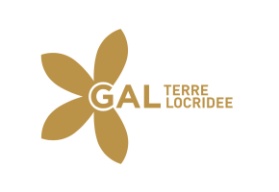 ALLEGATO 2PROGETTO DI COOPERAZIONE(a cura di tutti i partner)DICHIARAZIONI E IMPEGNI DEL PARTENARIATO(PSR Calabria 2014-2020, misura 16.2)Con riferimento al progetto dal titolo “ 	”, di cui alla domanda di sostegno presentata ai sensi dell’avviso nell’ambito del PAL Gelsomini del GAL TERRE LOCRIDEE, a valere sulla Misura/Intervento: 16.2.1. del PSR Calabria 2014- 2020, i sottoscritti (compilare a carico di tutti i partecipanti):(Denominazione Capofila) 		, codice fiscale/Partita IVA/CUAA 			con sede in 	, nella persona del proprio rappresentante legale 	, nato a 	 	, il 	di seguito denominato Capofila;(Denominazione Partner) 		, codice fiscale/Partita IVA/CUAA 			con sede in 	, nella persona del proprio rappresentante legale 	, nato a 	 	, il 	;(Denominazione Partner) 		, codice fiscale/Partita IVA/CUAA 			con sede in 	, nella persona del proprio rappresentante legale 	, nato a 	 	, il 	;aggiungere altri partner se necessarioPREMESSO CHEai sensi delle disposizioni attuative, hanno titolo a presentare la domanda di contributo raggruppamenti temporanei di imprese e/o enti nella forma di ATI/ATS - Associazioni Temporanee di Imprese/Scopo, e che in alternativa alla costituzione del raggruppamento anteriormente alla presentazione della domanda, gli enti e/o le imprese potranno costituire l’ATI/ATS dopo l'eventuale ammissione al finanziamento;in tal caso, gli enti e/o le imprese intenzionati a raggrupparsi sono tenuti a predisporre un progetto congiunto relativo all’ambito del settore di interesse, nonché a sottoscrivere, ed allegare, una dichiarazione di impegno a costituire il raggruppamento nel caso di ammissione a finanziamento;Tutto ciò premesso, i partnerDICHIARANOdi approvare il progetto pilota di cooperazione “ 	” di cui alla sopra citata domanda di sostegno;di impegnarsi a costituirsi (in caso di approvazione alla proposta) nella forma prevista dal bando, dando mandato speciale con rappresentanza al soggetto mandatario del raggruppamento:_______________________________che assume il ruolo di referente responsabile con i seguenti compiti: svolge il ruolo di coordinatore del progetto di cooperazione con funzioni di responsabilità amministrativa e finanziaria del Progetto; in caso di positiva selezione, assume il ruolo di unico beneficiario dell’intervento; assume tutti gli obblighi/impegni collegati alla concessione dell’aiuto oltre che la responsabilità finanziaria dell’intero progetto di cooperazione. In particolare, ai sensi del nuovo Regolamento in materia di Aiuti di Stato (Legge 234/2012 e Decreto MISE 31 maggio 2017 n. 115) nei suoi confronti saranno effettuate le verifiche collegate all’aiuto individuale ricevuto (divieto di cumulo – artt. 13 e 14 e rispetto della regola in tema di aiuti illegali oggetto di decisione di recupero – art. 15) si impegna a svolgere direttamente, nonché a coordinare e gestire, le attività previste dal Progetto; opera in rappresentanza di tutti i soggetti aderenti al partenariato e l’unico soggetto referente per quanto riguarda i rapporti con il GAL e con la Regione con i seguenti compiti: Compiti del Capofila: Aspetti gestionali e amministrativi Rappresenta tutti i Partner di Progetto ed è l'interlocutore di riferimento davanti al GAL Terre Locridee, alla Regione Calabria Dipartimento Agricoltura e Risorse Agroalimentari, all’Autorità di Gestione del PSR e all’Organismo Pagatore o suo delegato, per qualsiasi tipo di richiesta di informazione e adempimento; Presenta la domanda di sostegno alla Regione Calabria Dipartimento Agricoltura e Risorse agroalimentare ed eventuali domande di variazioni del Progetto, incluse quelle relative al piano finanziario; In caso di applicazione di sanzioni amministrative e di riduzioni previste dalla regolamentazione nazionale e regionale applicabile, ne risponde alla Regione Calabria Dipartimento Agricoltura e Risorse agroalimentari, all’Organismo Pagatore e all’Autorità di Gestione, facendosene carico, in qualità di beneficiario unico e responsabile/rappresentante dell’aggregazione; Garantisce il coordinamento complessivo del Progetto facendo in modo che i Partner, ciascuno per le proprie funzioni specifiche, concorrano alla realizzazione degli obiettivi di progetto, assicurando l’interazione e il confronto sistematico fra gli stessi lungo tutto il percorso di sviluppo/implementazione/divulgazione della/e innovazione/i; Garantisce il rispetto delle disposizioni in materia di pubblicità e informazione e fornisce ai Partner tutte le informazioni ei documenti necessari per l’attuazione delle attività; Informa il GAL e la Regione Calabria Dipartimento Agricoltura e Risorse agroalimentari, sullo stato di attuazione e sui risultati del Progetto, inclusa la quantificazione degli eventuali indicatori di monitoraggio, secondo le modalità e la tempistica da essa previste; Elabora le Relazione intermedie e finali del Progetto, secondo le modalità richieste dal GAL e dalla Regione Calabria.Aspetti finanziari Assume la responsabilità finanziaria e di rendicontazione del Progetto; Presenta la domanda di sostegno; Predispone e invia al GAL e alla Regione Calabria la/e domanda/e di pagamento, in nome e per conto proprio e a tal fine, provvede alla raccolta di tutta la documentazione giustificativa necessaria per la predisposizione delle domande di pagamento; Riceve le risorse sulla base delle spese da effettivamente sostenute, rendicontate e riconosciute; È responsabile per il pagamento di somme relative a sanzioni amministrative e riduzioni accertate dagli organismi competenti e s’impegna a versare tempestivamente le somme dovute. In caso di recupero di somme indebitamente percepite, di accertamento di sanzioni amministrative e riduzioni, ne informa tempestivamente i partner interessati; invia tutte le comunicazioni al GAL e alla Regione Calabria Dipartimento Agricoltura e Risorse Agroalimentari tramite PEC o/e Raccomandata A/R ed informa i partner a seguito delle comunicazioni intervenute con il GAL e con la Regione; Compiti di Ciascun Partner:Si impegna a svolgere le attività che gli competono secondo quanto stabilito nella scheda di progetto. Si impegna, inoltre, a fornire la più ampia collaborazione per la realizzazione del Progetto, garantendo coordinamento con il Capofila e gli altri Partner, secondo le modalità e le tempistiche previste dalla scheda di progetto. Tutti i Partner si impegnano a fornire gli elementi necessari per il coordinamento finanziario e amministrativo richiesti dal Capofila e riconoscono a quest'ultimo la rappresentanza dell’aggregazione per le attività di Progetto, incluse quelle di carattere gestionale/amministrativo/finanziario legate all’accettazione della decisione di concessione del sostegno, alla presentazione delle domande di pagamento e alla riscossione dei pagamenti. In particolare, ciascun partner ha i compiti elencati di seguito: Aspetti gestionali e amministrativi Informa immediatamente il Capofila di qualunque evento che possa pregiudicare l'attuazione del Progetto e comunica le misure conseguentemente adottate o da adottare per portare a termine la propria parte di attuazione progettuale; Rispetta le disposizioni in materia di pubblicità e informazione del Progetto; Partecipa attivamente alle azioni di divulgazione e comunicazione delle attività e dei risultati di progetto, secondo le modalità stabilite nel regolamento interno;Informa il Capofila sullo stato di attuazione e sui risultati delle attività progettuali di cui ha la responsabilità, inclusa la quantificazione degli eventuali indicatori, secondo le modalità e la tempistica previste dal GAL e dalla Regione Calabria. INADEMPIMENTO ED ESCLUSIONE In caso di inadempimento degli obblighi e dei compiti di cooperazione progettuali il Capofila richiede, tempestivamente e per iscritto, al responsabile di porre fine all’inadempimento con immediatezza e ne dà comunicazione agli altri Partner. Se l’inadempimento perdura oltre il termine concordato, il Capofila può decidere, di concerto con gli altri Partner e all’unanimità, di escludere il Partner in questione. Qualora l’inadempimento del Partner abbia conseguenze finanziarie negative per il finanziamento dell’intero Progetto, il Capofila, di concerto con gli altri Partner e all’unanimità, può pretendere un indennizzo. Nel caso in cui l’inadempimento possa arrecare pregiudizio alla realizzazione del Progetto, il Capofila, di concerto con gli altri Partner e all’unanimità, potrà decidere per l’esclusione del Partner dal presente accordo e dal proseguo delle attività progettuali. Fatto salvo il risarcimento del danno eventualmente prodotto agli altri Partner dal comportamento inadempiente, l’esclusione comporta l’obbligo di pagamento, da parte del Partner escluso, delle quote a suo carico relative alle spese sostenute e agli obblighi già assunti per il Progetto. Se il mancato rispetto degli obblighi è attribuibile al Capofila, le regole di questo articolo si applicano allo stesso modo, ma al posto del Capofila, sono altri Partner ad agire congiuntamente. Ove sia escluso il Capofila nominato nel presente Accordo, gli altri Partner dovranno contestualmente provvedere alla sua sostituzione e comunicarla al GAL, all’Autorità di Gestione e all’Organismo pagatore. Tutte le variazioni nella composizione del gruppo di cooperazione devono, comunque, essere oggetto di domanda di variante ed essere approvate dal GAL e dalla Regione Calabria Dipartimento Agricoltura e Risorse agroalimentari, secondo le modalità da essa prevista. POSSIBILITÀ DI RECESSO DI UN PARTNER I Partner per gravi e giustificati motivi potranno recedere dal partenariato, formalizzando per iscritto tale decisione al Capofila, che ne dà immediata comunicazione agli altri Partner. Il Capofila comunica tempestivamente il recesso unilaterale al GAL e alla Regione Calabria Dipartimento Agricoltura e Risorse agroalimentari, secondo le modalità da questi previste, provvedendo a garantirne la sostituzione tramite nuova adesione in modo che siano assicurati il ruolo e le attività previste nel progetto, secondo gli impegni assunti con il GAL e con la Regione Calabria. Il recesso unilaterale ha effetto per l’attività futura del progetto e non incide sulle attività progettuali già eseguite. Il Partner rinunciatario dovrà rimborsare le spese eventualmente sostenute nel suo interesse e quelle relative a impegni già assunti al momento del recesso, fatto salvo il maggior danno derivante agli altri Partner dalla sua rinuncia. Tutte le variazioni nella composizione del gruppo di cooperazione devono comunque essere oggetto di domanda di variante ed essere approvate dal GAL e dalla Regione Calabria Dipartimento Agricoltura e Risorse agroalimentari, secondo le modalità da essa prevista. SUBENTRO DI NUOVO PARTNER Il Partner che, sulla base delle regole previste dalla Regione Calabria Dipartimento Agricoltura e Risorse agroalimentari, subentra ad un Partner recesso, si impegna a ricoprire il medesimo ruolo del Partner uscente e a svolgere le attività previste nel progetto.SANZIONI, RIDUZIONI Le sanzioni amministrative e le riduzioni vengono accertate e applicate sulla base della regolamentazione europea, nazionale e regionale applicabile. In caso di applicazione di sanzioni amministrative e di riduzioni previste dalla regolamentazione nazionale e regionale applicabile, il Capofila nonché beneficiario risponde alla Regione Calabria, all’Organismo Pagatore e all’Autorità di Gestione facendosene carico, in qualità di responsabile/rappresentante legale dell’aggregazione.A questo proposito, il Capofila dà immediata comunicazione ai Partner dell’accertamento delle sanzioni amministrative e delle riduzioni. DISSEMINAZIONE DEI RISULTATI I Partner si impegnano a svolgere le attività di disseminazione e comunicazione secondo le modalità dettagliate nel Regolamento interno allegato al presente Accordo.DICHIARANO INOLTREdi essere a conoscenza degli obblighi, degli impegni, delle condizioni e dei requisiti previsti dal bando di riferimento;SI IMPEGNANO Arispettare il piano di attività ripartito per Partner, per voci di spesa come dettagliato nella Scheda di Progetto di cui all'Allegato salvo eventuali modifiche da formalizzarsi con l'accordo di tutti i Partner e per motivate ragioni di migliore riuscita del progetto; farsi carico delle spese sostenute autonomamente per l'esecuzione delle attività e non previste nel piano finanziario del Progetto; implementare le azioni previste dal Progetto, nel rispetto delle disposizioni del presente Accordo, della regolamentazione europea e nazionale, incluse le norme in materia di ammissibilità e giustificazione delle spese, di appalti pubblici, di aiuti di Stato e della concorrenza di mercato; rispettare le modalità e la tempistica previste per la realizzazione e la gestione del Progetto, anche in relazione ai compiti spettanti a ciascun Partner, secondo quanto riportato nella scheda di progetto allegata; presentare l’atto di costituzione del raggruppamento, il cui contenuto deve conforme alla presente dichiarazione di impegno, registrato nelle forme previsto dalla legge, in caso di approvazione del progetto, entro 30 (trenta) giorni dalla data di pubblicazione sul sito internet www.calabriapsr.it del decreto di approvazione della concessione del sostegno.Letto, confermato e sottoscritto 	, lì  	Firma del rappresentante legale del capofila del progettoFirma dei rappresentanti legali di tutti i partner